                                                                                                                  ПРОЕКТ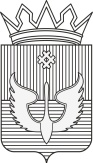 ПОСТАНОВЛЕНИЕАдминистрации Юсьвинского муниципального округаПермского края___ ___ 2022                                                                                                     №___О внесении изменений в административный регламент администрации Юсьвинского муниципального округа Пермского края по предоставлению муниципальной услуги «Утверждение схемы расположения земельного участка или земельных участков на кадастровом плане территории» В соответствии с Федеральным законом от 06.10.2003 № 131-ФЗ «Об общих принципах организации местного самоуправления в Российской Федерации», Федеральным законом от 27.07.2010 N 210-ФЗ "Об организации предоставления государственных и муниципальных услуг", Уставом Юсьвинского муниципального округа Пермского края, администрация Юсьвинского муниципального округа Пермского края ПОСТАНОВЛЯЕТ:1. Внести следующие изменения в административный регламент по предоставлению муниципальной услуги «Утверждение схемы расположения земельного участка или земельных участков на кадастровом плане территории», утвержденный постановлением администрации Юсьвинского муниципального округа Пермского края от 05.04.2022. №192:1.1.в подпункте 1.3.1. пункта 1.3. слова  «admuswa@mail.ru», заменить  словами  «administration@yusva.permkrai.ru»;1.2.в подпункте 2.4.1. пункта 2.4 слова «12 календарный дней» заменить словами  «10 рабочих дней»;1.3. в подпункте 2.4.2. пункта 2.4 слова «10 календарный дней» заменить словами  «8 рабочих дней »;1.4. в подпункте 2.4.4.. пункта 2.4 слова «2 дня» заменить словами  «1 день»;1.5.в подпункте 2.14.1.слова « трех дней) заменить словами  «1 дня»;1.6. в  подпункте 3.5.2. пункта 3.5 слова «14 календарных дней» заменить словами «10 календарных  дней».2.Настоящее постановление вступает в силу со дня его опубликования в газете «Юсьвинские вести» и размещения на официальном сайте муниципального образования Юсьвинский муниципальный округ Пермского края в информационно - телекоммуникационной сети Интернет.3. Контроль за исполнением постановления возложить на Власова А.В., заместителя главы администрации Юсьвинского муниципального округа Пермского края по развитию инфраструктуры и благоустройству.Глава   муниципального округа-глава администрации Юсьвинскогомуниципального округа Пермского края                                          Н.Г.Никулин